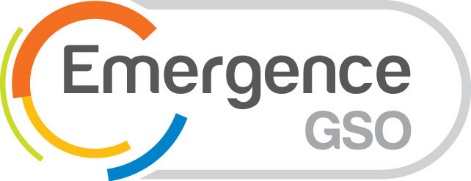 Appel à projets 2021 – Émergence de collaborationNotice d’information pour la soumissionObjet de cette noticeCe document présente les différents éléments à connaître avant de répondre en ligne à l’appel à projets Émergence de collaboration du Cancéropôle Grand Sud-Ouest. Il doit permettre de préparer son projet puis de le saisir facilement en ligne avec des copier-coller (depuis le chapitre 3 de cette notice).Procédure de soumission et caractéristiquesLa soumission de votre projet est possible uniquement en ligne sur le site du Cancéropôle Grand Sud-Ouest, du lundi 1 février au lundi 8 mars 2021 à midi.L’appel à projets est réservé aux chercheurs statutaires et associés de laboratoires du Cancéropôle GSO.Les projets sont évalués par le Comités de Pilotage de l’axe 4 « Cancers : enjeux individuels et collectifs ».Les projets doivent être soumis en français. Les caractères spéciaux comme les lettres grecques devront être renseignés en utilisant l’outil d’insertion prévu dans le champ « Résumé et références ».Lors de l’envoi d’un formulaire, une vérification des différents champs obligatoires est effectuée. La validation ne sera pas possible si un champ obligatoire n’est pas renseigné. Si vous souhaitez « copier-coller » depuis cette notice vers le formulaire de saisie, utilisez auparavant la fonction « statistiques » de votre logiciel de traitement de texte afin de vérifier que le nombre de caractères (espaces compris) que vous souhaitez copier ne dépasse pas le nombre de caractères autorisé.Détail du formulaire de soumissionIl est possible d’enregistrer son projet pour reprendre son écriture ultérieurement. Pour cela, il faut cliquer sur « Enregistrer » en bas du formulaire (bouton bleu) après avoir coché la ligne « J'atteste de l'exactitude des informations renseignées dans le formulaire ». L’enregistrement est possible dès que tous les champs du bloc « Description administrative du porteur de projet » sont renseignés, ainsi que le titre du projet (1er champ du bloc « Projet »). Un email avec un lien vers votre « espace personnel » vous sera envoyé et vous pourrez continuer à éditer le projet depuis cet espace. Il n’est pas nécessaire de se connecter avec un identifiant + mot de passe pour y accéder. Le projet ne sera pris en compte pour évaluation que lorsqu’il aura été soumis via le bouton « Soumettre » en bas du formulaire dans votre espace personnel (bouton vert). Pour pouvoir soumettre, tous les champs obligatoires doivent être renseignés et la ligne « J'atteste de l'exactitude des informations renseignées dans le formulaire » doit être cochée.Les champs suivis d’une étoile (*) sont obligatoires.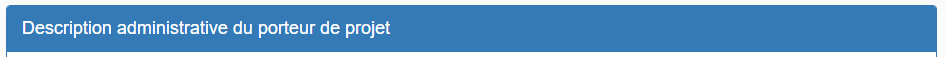 Pour faciliter le remplissage du formulaire, il est possible de rechercher votre nom et votre laboratoire dans la base de données du Cancéropôle Grand Sud-Ouest. Si votre nom/laboratoire figure dans l’annuaire, certains champs sont automatiquement mis à jour. Il vous reste alors à vérifier l’exactitude des données et à les mettre à jour si besoin.- NOM * + civilité *- Prénom *- Fonction * : Métier et Statut. À choisir parmi une liste déroulante. Si aucun choix ne correspond, choisir « Autre » et renseigner le champ suivant.- Intitulé de votre laboratoire *- Ville *- Email *- Téléphone *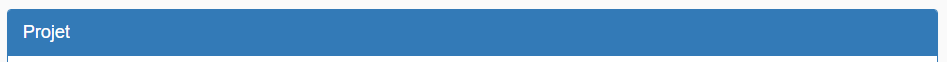 - Titre *- Acronyme- Thématique *  - seuls les projets relevant de l’axe 4 sont éligibles à cet appel à projet- Budget demandé * (3.000€ maximum, frais de gestion inclus)- Mots clés * (à séparer par des virgules)- Partenaires éventuels : (Nom des chercheurs et Unités de recherche concernées)- Résumé et références * (1000 caractères maximum, espaces compris)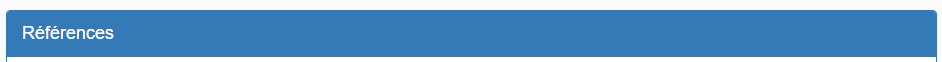 - Références bibliographiques du porteur de projet et de l'équipe en lien avec le projet *. 2 à 5 références (1500 caractères maximum, espaces compris).- Autres références bibliographiques du porteur de projet et de l'équipe (si nécessaire) (500 caractères maximum, espaces compris).Présentation du partenariat - Thématique de recherche et piste explorée* : Présentez la thématique que vous souhaitez adresser (2000 caractères maximum, espaces compris)- Principales équipes investies sur la thématique* : Présentez les équipes les plus reconnues en France et à l'étranger dans le domaine concerné (2000 caractères maximum, espaces compris)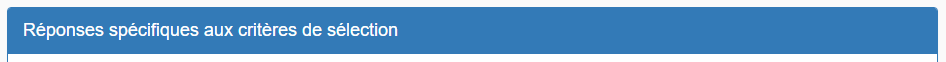 - L'aspect émergent : Le financement doit permettre la mise en place de réunions de travail inter-équipes dans la perspective de construction de projets de recherche originaux. Il doit représenter une ouverture ou une nouvelle voie d’exploration ou encore le développement d’un partenariat entre des équipes inscrites dans le champ du cancer et d’autres nouvelles dans ce domaine. (600 caractères maximum, espaces compris)- L'aspect  transdisciplinaire : Le Comité de Pilotage privilégiera les projets ayant un caractère transdisciplinaire, que le projet soit fondamental ou appliqué. (600 caractères maximum, espaces compris)- Perspectives de financement: Dans une démarche scientifique exploratoire, le porteur de projet doit préciser les appels à projets identifiés, et argumenter de la pertinence de la thématique de recherche proposée par rapport à l’appel à projet. (600 caractères maximum, espaces compris)- Partenaires sollicités: Présentez les éléments en faveur de la réussite des collaborations envisagées. (600 caractères maximum, espaces compris)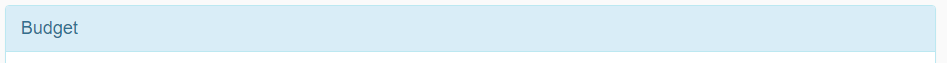 - Détail des coûts de fonctionnement *. (500 caractères maximum, espaces compris) - Frais de gestion (maximum 2% du budget demandé) *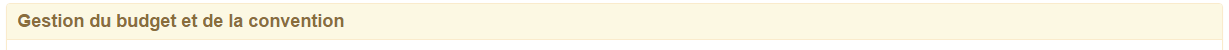 - Organisme gestionnaire *. C'est l'organisme qui signe la convention avec le Cancéropôle Grand Sud-Ouest (DR CNRS, ADR INSERM, Université, CHU, CLCC...)- Adresse de l’organisme*- Nom et Prénom du représentant légal *. Il s'agit du représentant de l'organisme (délégué régional, président d'Université...).- Nom et prénom du gestionnaire concerné dans l'organisme *. Il s'agit de la personne qui gère le projet au sein du service de gestion de l'organisme. il doit être différent du représentant légal.- Email du gestionnaire *- Téléphone du gestionnaire *ContactsEn cas de problème ou de questions lors de la soumission de votre projet, n'hésitez pas à contacter: Olivier CLAVERIE
 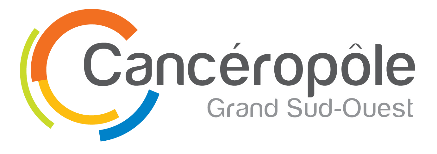 Cancéropôle Grand Sud-Ouestwww.canceropole-gso.org